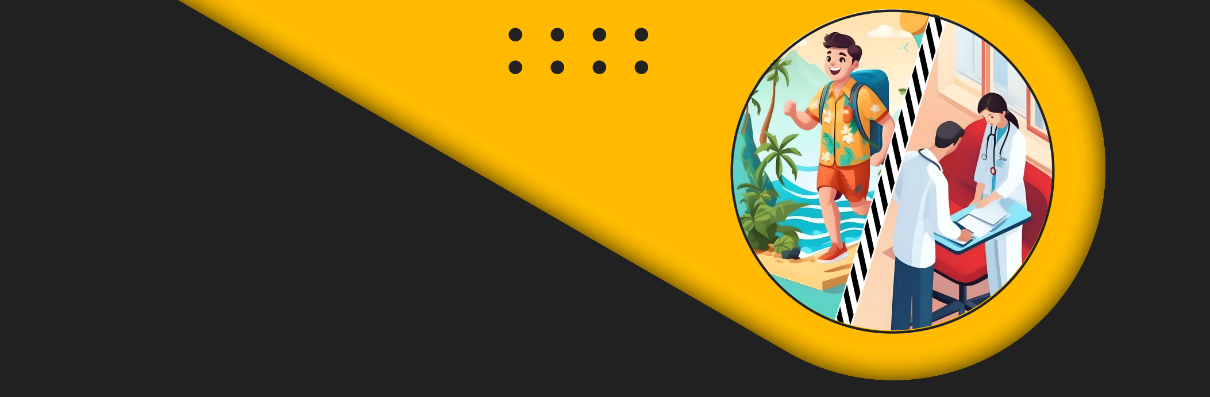 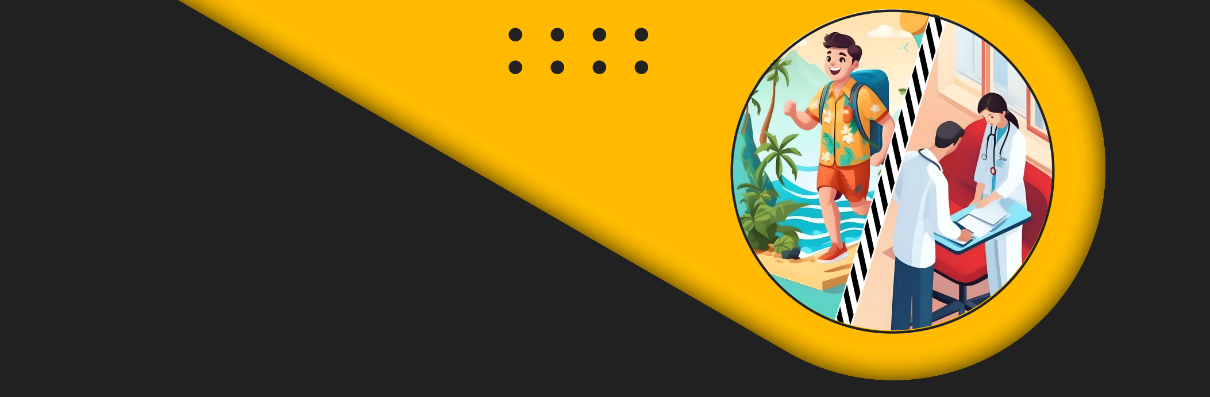 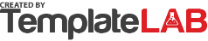 Pol HoustonPol HoustonPol HoustonCEOCEOCEOCEOCEOID: 10001PLAN123456789101112USEDLEFTVACATION285551513SICK10010Martha WilsonMartha WilsonMartha WilsonVice PresidentVice PresidentVice PresidentVice PresidentVice PresidentID: 10002PLAN123456789101112USEDLEFTVACATION254651510SICK103582Christine CoxChristine CoxChristine CoxMarketing ManagerMarketing ManagerMarketing ManagerMarketing ManagerMarketing ManagerLuk PolardLuk PolardLuk PolardChief of SalesChief of SalesChief of SalesChief of SalesChief of SalesID: 10052PLAN123456789101112USEDLEFTID: 10087PLAN123456789101112USEDLEFTVACATION25110611196VACATION21105156SICK1012255SICK10010Zoe JasonZoe JasonZoe JasonHR ManagerHR ManagerHR ManagerHR ManagerHR ManagerNick RodickNick RodickNick RodickPersonal AssistantPersonal AssistantPersonal AssistantPersonal AssistantPersonal AssistantID: 10059PLAN123456789101112USEDLEFTID: 10078PLAN123456789101112USEDLEFTVACATION225517VACATION25101015SICK102464SICK10773Cloe GilfordCloe GilfordCloe GilfordMachine OperatorMachine OperatorMachine OperatorMachine OperatorMachine OperatorOprah JoelOprah JoelOprah JoelCFOCFOCFOCFOCFOID: 10057PLAN123456789101112USEDLEFTID: 10066PLAN123456789101112USEDLEFTVACATION23108185VACATION20810182SICK10010SICK10664Terry PixelTerry PixelTerry PixelDesignerDesignerDesignerDesignerDesignerID: 10055PLAN123456789101112USEDLEFTID:PLAN123456789101112USEDLEFTVACATION25610169VACATION0010SICK10532100SICK00ID:PLAN123456789101112USEDLEFTID:PLAN123456789101112USEDLEFTVACATION00VACATION00SICK00SICK00ID:PLAN456789101112USEDLEFTID: PLAN123456789101112USEDLEFTVACATION00VACATION00SICK00SICK00ID:PLAN123456789101112USEDLEFTID:PLAN123456789101112USEDLEFTVACATION00VACATION00SICK00SICK00ID:PLAN123456789101112USEDLEFTID:PLAN123456789101112USEDLEFTVACATION00VACATION00SICK00SICK00© TemplateLab.com© TemplateLab.com© TemplateLab.com© TemplateLab.com© TemplateLab.com© TemplateLab.com© TemplateLab.com